ESCOLAS DE VERÃO FRANÇA EXCELÊNCIACHAMADA PARA CANDIDATURAPRAZO DE ENVIO DAS CANDIDATURAS: 10 DE ABRIL DE 2019Além de ser um país romântico, a França é também um grande país científico voltado para o futuro e que se orgulha de sua história marcada por muitos sucessos (64 prêmios Nobel, 13 medalhas Fields). As universidades francesas, espalhadas em todo o território nacional, estão entre as mais antigas do mundo e dispõem de laboratórios que estão na vanguarda do conhecimento, da ciência fundamental e da tecnologia. Visto o grande número de estudantes brasileiros que mostraram interesse e foram aceitos pelas universidades francesas em 2018, a Embaixada da França no Brasil (SCAC-IFB), em colaboração com a agência Campus France, decidiu lançar mais uma chamada para candidaturas para o programa “Escolas de verão França Excelência”.  Afim de permitir uma maior visibilidade de oportunidades de doutorado em cotutela ou codireção na França, bem como facilitar contatos e encontros entre estudantes e possíveis futuros orientadores, a Embaixada apoia a organização de cursos de iniciação à pesquisa na França dirigidos a um público de estudantes brasileiros.Através do programa “Escolas de verão França Excelência”, mestrandos ou estudantes do primeiro ano do doutorado poderão se beneficiar desse know-how francês para iniciar-se na pesquisa científica ou aprofundar seu conhecimento e suas técnicas nessa área e ao mesmo tempo descobrir a França, o que lhes permitirá preparar da melhor forma possível suas entradas futuras no doutorado em laboratórios franceses. O objetivo desse programa é favorecer o contato entre estudantes brasileiros e orientadores franceses, atuando assim como um de intermediário entre os meios específicos já existentes, mas onerosos e restritos (contato científico existente, bolsa de mestrado 2), e um contato limitado com uma simples “adequação” de um projeto a um perfil. Através dessas escolas de verão os candidatos poderão identificar um tema de pesquisa e um orientador para preparar seus projetos durante o último ano de mestrado ou o primeiro ano de doutorado. Os candidatos selecionados (que devem obrigatoriamente estar matriculados no mestrado ou cursando o primeiro ano do doutorado) realizarão um mês de estudo especializado numa universidade francesa. Esses estudantes cumprirão um programa composto principalmente por cursos de nível de mestrado 2, ministrados em inglês centrados numa temática específica, e oferecidos por professores-pesquisadores vindos de diferentes universidades. Um bom nível de Inglês é necessário.Os programas das Escolas de verão compreendem trabalho prático supervisionado, módulos de iniciação para pesquisa com doutorandos e pesquisadores (futuros orientadores desses potenciais doutorandos), cursos de francês e uma introdução à cultura francesa.As informações relativas ao programa de cada curso de verão (carga horária, currículos detalhados, possíveis deslocamentos, assistência moradia...) estão disponíveis no site de Campus France China (http://www.chine.campusfrance.org/fr/preparing-for-a-phd-through-the-france-excellence-summer-schools-program).As candidaturas que receberem as melhores avaliações dos organizadores destas escolas de verão poderão (dentro de um limite de até 40 estudantes) beneficiar da viagem ida e volta custeada pela embaixada da França (SCAC-IFB). No entanto, a inscrição e outros benefícios, que variam de acordo com a universidade escolhida estarão a cargo dos estudantes. Além de recursos pessoais, eles podem buscar financiamento de sua instituição de origem (particularmente as universidades selecionadas no programa PrInt) ou outras fontes, como por exemplo as Fundações de Apoio à Pesquisa (FAPs) de cada estado do Brasil.Os custos geralmente incluem: Cursos científicos em inglês; Sessões de iniciação à pesquisa em um formato adaptado à disciplina cursada; Aulas de francês (língua estrangeira);Atividades culturais escolhidas;Se a escola prevê cursos que serão ministrados em lugares diferentes, a prestação inclui custos de transporte entre os dois locais; Transporte local (incluindo visitas culturais); Alojamento em locais perto do prédio dos cursos;Refeições.Notem que pode haver algumas exceções de acordo com a Escola de verão escolhida (ver site Campus France China).  Os estudantes interessados deverão se candidatar na plataforma online:https://campusfrance.smapply.io/prog/summer_school_france_excellence_2019_brasil_onlyantes do dia 10 de abril de 2019.Os estudantes selecionados deverão pagar as tarifas referentes ao curso de verão diretamente as universidades organizadoras. As modalidades de pagamento serão transmitidas com o anuncio das seleções.Calendário:Contato: Nicolas Apoteker : nicolas.apoteker@diplomatie.gouv.fr / (+55 61) 3222 3885Segue a lista das Escolas de verão oferecidas em 2019:Embaixada da Françano BrasilServiço de cooperaçãoe ação cultural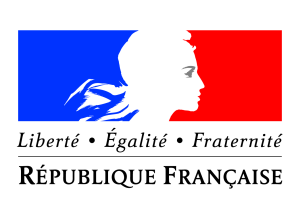 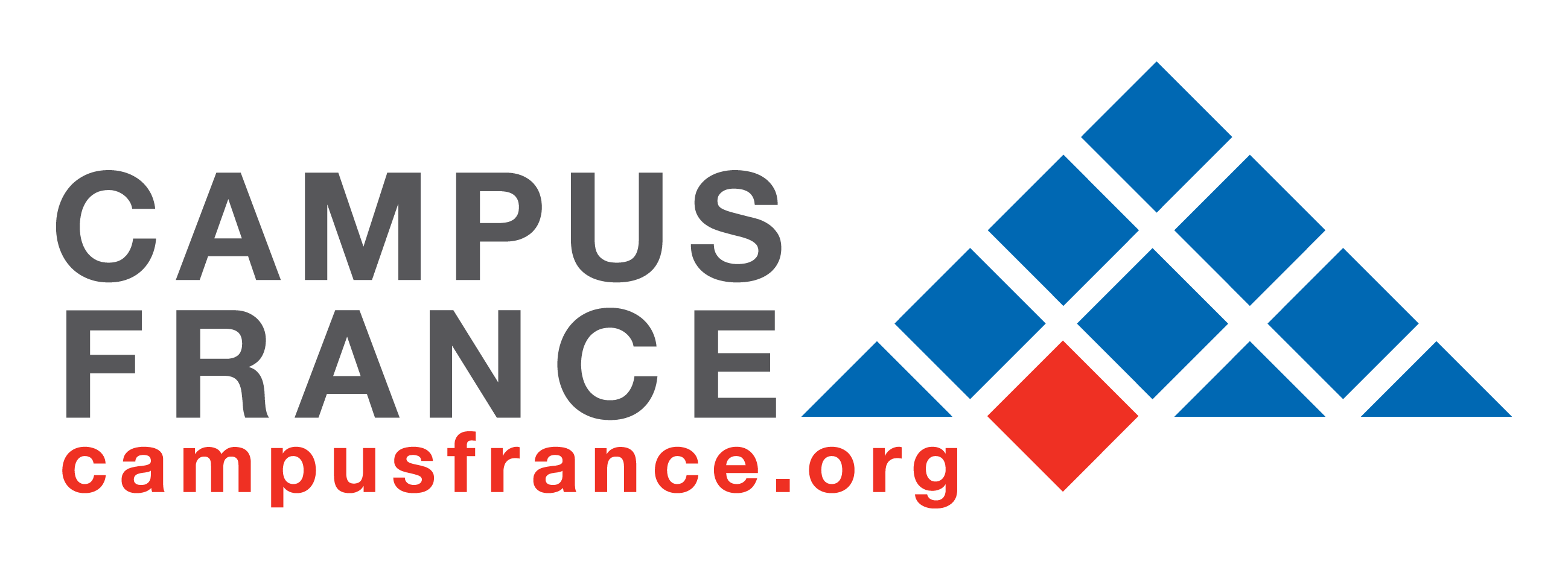 Prazo para a apresentação de candidaturas 10 de abril de 2019Resultado das seleções 13 de maio de 2019Resultado das seleções para as ajudas (passagens aéreas) da Embaixada da França15 de maio de 2019Prazo de pagamento 3 de junho de 2019Nome do programaCidadeUniversidadeMatériaTemáticaDataCustoANGERS PLANTAngersUniversité d'AngersBIOLOGY/AGRONOMYPlant Health and Quality23/06-19/072000 EUROSCLERMONT & RENNES CHIMIEClermont-Ferrand & RennesUniversité Clermont Auvergne / Ecole Nationale SupérieureENVIRONMENT / CHEMISTRYAnalysis, Characterization and Remediation of Contaminated Soils and Waters01/07-25/072000 EUROSLA ROCHELLE  INFO INRIALa Rochelle & ParisComUE d'Aquitaine /Université de La Rochelle & INRIADATA SCIENCEData Science for Document Analysis and Understanding01/07-27/072900 EUROSLILLE ARCHILilleUniversité Lille Nord de France/ ENSAPL et Institut MinesARCHITECTURE / SOCIAL SCIENCESAdditive Manufacturing of Complex Shapes for Construction01/07-26/073800 EUROSLILLE CHIMIELilleUniversité Lille Nord de FranceCHEMISTRYSustainable Catalysis: From Fundamental Science to Industrial Practice01/07-26/073000 EUROSLILLE SANTELille & BeauvaisUniversités Lille Nord de France et Lille 2BIOLOGY / MEDICINEImpact of Food Processing on Human Health01/07-26/073000 EUROSLILLE SC POLilleUniversité Lille Nord de France/Sciences Po LilleSocial and Human Sciences/ Political sciences EU/International Affairs 24/06-19/073300 EUROSPARIS ESTPParis / Cachan & TroyesESTP / EPFENGINEERING / CITYSmart Cities & Engineering for sustainable architecture01/07-26/07 or 08/07-02/083500 EUROSPARIS EVRY BIOEvryUniversité Paris Saclay/Université d'Evry Val d'Essonne/GenopoleBIOLOGYFrom single molecule to cell; from fundamental to applications01/07-19/072800 EUROSParis ISITParis / ArcueilISITSocial science / TranslationIntercultural communication, translation and ICT24/06-19/073850 EUROSPARIS ORSAY AEROParis/OrsayUniversité Paris Saclay/Université Paris-SudEngineeringAeronautical Engineering01/07-20/073750 EUROSPARIS ORSAY NANOParis / OrsayUniversité Paris Saclay/Université Paris-SudPhysics/NanosciencesNanophotonics, nanoelectronics, and nanomagnetism - NANO3 01/07-20/073125 EUROSTOULOUSE MATHToulouseInstitut de Mathématiques de Toulouse/Université Paul SabatierMathematicsIntroductive tools in Data Sciences and Geometry01/07-26/073300 EUROSTOULOUSE INGEToulouseINP ENSHEEIT ToulouseENGINEERINGMicrowaves and Diagnostic for Aerospace Engineering01/07-27/072800 EUROSVERSAILLES CLIMATVersaillesUniversité de Versailles Saint-QuentinENVIRONMENT/CLIMATEClimate change in the Arctic – scientific and societal perspectives01/07-25/072900 EUROS